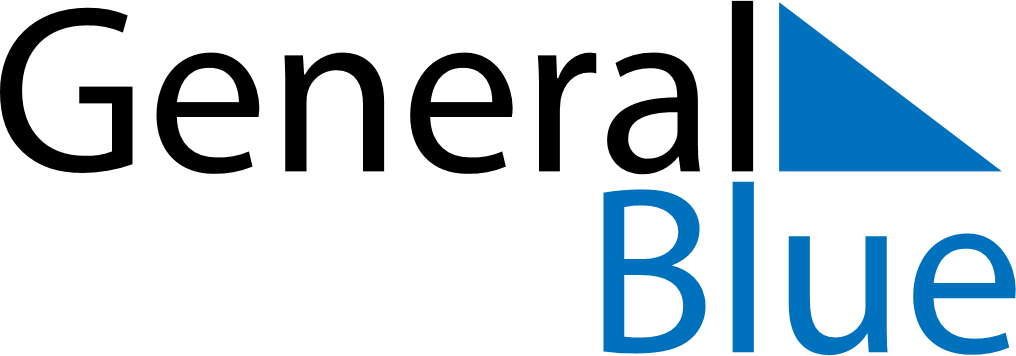 September 2024September 2024September 2024September 2024September 2024September 2024San Juan y Martinez, Pinar del Rio, CubaSan Juan y Martinez, Pinar del Rio, CubaSan Juan y Martinez, Pinar del Rio, CubaSan Juan y Martinez, Pinar del Rio, CubaSan Juan y Martinez, Pinar del Rio, CubaSan Juan y Martinez, Pinar del Rio, CubaSunday Monday Tuesday Wednesday Thursday Friday Saturday 1 2 3 4 5 6 7 Sunrise: 7:18 AM Sunset: 7:52 PM Daylight: 12 hours and 34 minutes. Sunrise: 7:18 AM Sunset: 7:51 PM Daylight: 12 hours and 33 minutes. Sunrise: 7:18 AM Sunset: 7:50 PM Daylight: 12 hours and 31 minutes. Sunrise: 7:19 AM Sunset: 7:49 PM Daylight: 12 hours and 30 minutes. Sunrise: 7:19 AM Sunset: 7:48 PM Daylight: 12 hours and 29 minutes. Sunrise: 7:19 AM Sunset: 7:47 PM Daylight: 12 hours and 28 minutes. Sunrise: 7:19 AM Sunset: 7:46 PM Daylight: 12 hours and 26 minutes. 8 9 10 11 12 13 14 Sunrise: 7:20 AM Sunset: 7:45 PM Daylight: 12 hours and 25 minutes. Sunrise: 7:20 AM Sunset: 7:44 PM Daylight: 12 hours and 24 minutes. Sunrise: 7:20 AM Sunset: 7:43 PM Daylight: 12 hours and 23 minutes. Sunrise: 7:21 AM Sunset: 7:42 PM Daylight: 12 hours and 21 minutes. Sunrise: 7:21 AM Sunset: 7:41 PM Daylight: 12 hours and 20 minutes. Sunrise: 7:21 AM Sunset: 7:40 PM Daylight: 12 hours and 19 minutes. Sunrise: 7:21 AM Sunset: 7:39 PM Daylight: 12 hours and 18 minutes. 15 16 17 18 19 20 21 Sunrise: 7:22 AM Sunset: 7:38 PM Daylight: 12 hours and 16 minutes. Sunrise: 7:22 AM Sunset: 7:37 PM Daylight: 12 hours and 15 minutes. Sunrise: 7:22 AM Sunset: 7:37 PM Daylight: 12 hours and 14 minutes. Sunrise: 7:23 AM Sunset: 7:36 PM Daylight: 12 hours and 12 minutes. Sunrise: 7:23 AM Sunset: 7:35 PM Daylight: 12 hours and 11 minutes. Sunrise: 7:23 AM Sunset: 7:34 PM Daylight: 12 hours and 10 minutes. Sunrise: 7:23 AM Sunset: 7:33 PM Daylight: 12 hours and 9 minutes. 22 23 24 25 26 27 28 Sunrise: 7:24 AM Sunset: 7:32 PM Daylight: 12 hours and 7 minutes. Sunrise: 7:24 AM Sunset: 7:31 PM Daylight: 12 hours and 6 minutes. Sunrise: 7:24 AM Sunset: 7:30 PM Daylight: 12 hours and 5 minutes. Sunrise: 7:25 AM Sunset: 7:29 PM Daylight: 12 hours and 4 minutes. Sunrise: 7:25 AM Sunset: 7:28 PM Daylight: 12 hours and 2 minutes. Sunrise: 7:25 AM Sunset: 7:27 PM Daylight: 12 hours and 1 minute. Sunrise: 7:25 AM Sunset: 7:26 PM Daylight: 12 hours and 0 minutes. 29 30 Sunrise: 7:26 AM Sunset: 7:25 PM Daylight: 11 hours and 58 minutes. Sunrise: 7:26 AM Sunset: 7:24 PM Daylight: 11 hours and 57 minutes. 